                                   Содержание1.Вступление.2. Организационные формы.3.Планирование воспитательной работы по «полянкам развития».4.Мероприятия, направленные на развитие самоуправления в детском коллективе.5.Сценарии традиционных календарных праздников.6.Выводы.7. Литература.В настоящее время в нашем обществе все происходит переориентация ценностей, существенно влияющих на процесс формирования социального опыта у детей. В условиях сегодняшнего дня, когда перед школой поставлена задача формирования всесторонне развитой, творческой личности, серьёзного пересмотра требует постановка воспитательной работы. Идея комплексного подхода к воспитанию, провозглашенная  педагогической наукой, на деле практически не реализуется. Воспитание должно выступать не как пассивное усвоение воспитанниками преподаваемого опыта, не как деятельность воспитанников, организуемая воспитателями, а как общая творческая деятельность.Перед педагогами возникает ряд проблем, которые необходимо разрешть.создание атмосферы  духовной  близости между педагогами, учащимися и родителями;-оказание  помощи всем, кто в ней нуждается;-формирование успешной личности, способной  реализовать свои возможности.Решение их возможно если в первую очередь процесс воспитания будет обращён в процесс самовоспитания,  будут изучены индивидуальные  особенности учащихся, организовано сотрудничество детей и взрослых, создано  ученическое самоуправление, найдены новые интересные формы работы,  которые позволят раскрывать творческие способности учителей, учащихся, родителей постоянно будут  учитываться мнения, интересы детей, родителей, педагогов.Познакомившись с опытом воспитательной работы вожатой Л.М. Ковалевой, МОУ «Начальная школа – детский сад № 291» опубликованным в журнале «Начальная школа» №11, 2004 год, в нашем коллективе появилась идея создать свою детскую организацию, работать в тесном сотрудничестве.В основе системы воспитательной работы лежит КТД (коллективного творческого дела) по методике профессора И.П. Иванова. КТД служит средством самореализации личности, развитие активности, самостоятельности, ответственности, творчества. КТД не  навязывается, а основывается на интересах и стремлениях детей.От того, какие ценности будут сформированы у детей сегодня, от того насколько они будут готовы к новому типу социальных отношений, зависит развитие нашего общества и развитие каждого ребенка. Система работы предполагает формирование у учащихся положительной мотивации на здоровый образ жизни, развитие у них чувства любви к семье, к  школе, к своему родному краю.                 Вводит ребёнка в контекст культуры.  Воспитывает личность, способную строить жизнь, достойную человека.Способствует воспитанию гражданственности и нравственности у учащихся. Формирует  чувство сострадания и милосердия.Предполагает через  создание условий для развития творческих способностей в обучении и воспитании перейти к  личностно – ориентированному учению и отношению, ведущим механизмом которого является побуждение.Организационные формыКоллективное творческое дело — КТД — коллективный поиск, планирование и творческая реализация поставленной цели.Коллективное — потому, что это товарищеское, межличностное общение воспитателей и воспитанников.Творческое — потому, что его надо делать не по шаблону, а по-новому, лучше, чем было. Дело — потому, что его результат — общая польза и радость.Выделяют трудовые, познавательные, художественные, спортивные, общественно-политические, организаторские дела.Организация дел класса и школы, в которых участвует много людей  и которые, собственно, и называются коллективной творческой деятельностью, имеет следующие этапы (стадии).Предварительная работа коллектива. Создание
Совета дела (или Временной инициативной группы), задача
которого — организовать всё дело, вовлекая в работу всех, создавая, если надо, другие группы дляподготовкиотдельныхэпизодов дела. В Совет дела можно избирать, назначать, входить добровольно. Совет дела создаётся только на период
проведения данного мероприятия, после которого он распадётся, что обеспечивает смену ролей.Коллективное планирование (старт). Задача
педагога и Совета дела на этом этапе — разбудить фантазию,
инициировать творчество; можно использовать метод мозговой атаки. Ставится задача, например, провести двухдневный поход. Участники выдвигают и записывают все предложения, вплоть до фантастических. Предложения не критикуются до окончания сеанса, но могут быть развиты, дополнены. Когда предложения иссякли, остаётся сделать их разбор
и отобрать оптимальные. Разработка сценария дела.Коллективная подготовка КТД. Составление списка
дел и распределение поручений всем /частникам мероприятия. Задача, во-первых, обеспечить успех, для чего всё предусмотреть, приготовить, а во-вторых, вовлечь всех. Успех обеспечивается и тем, что опытный ученик, уже умеющий что-то делать, работает с неопытным и обучает его.Рабочая подготовка дела включает организацию, работу микроколлективов, проверку готовности. Взрослым разрешается помогать детям что-то узнать, чему-то обучиться, тем самым способствуя их развитию и воспитанию. Действует принцип совместно-разделённой деятельности: взрослые показывают, а делают вместе.	Непосредственное проведение КТД. Здесь важно
обеспечить совместное эмоциональное переживание, определить место и участие каждого в общей работе. Это внутренне возвышает, обогащает каждого участника дела.Коллективное подведение итогов. Это может быть
общий сбор коллектива, заключительное заседание Совета
дела. На нём говорят о том, что получилось, что не получилось и почему. Анализ позволяет учиться на собственном опыте, отмечать рост, развитие детей.Ближайшее последействие КТД. Намечается программа реализации решений.Моя система - составная часть всей воспитательной работы   учителей начальных классов. Каждый учитель и класс работает в содружестве, коллективно, творчески.    Дети объединены в добровольную организацию, позволяющую воспитывать нравственные качества учащихся младшего школьного возраста.        Работа по развитию детского объединения  «Солнечная страна» ведётся в соответствии составленным планом, с учетом интересов учащихся.  Организованная таким образом работа заинтересовала детей. Все школьники принимают активное участие в мероприятиях, вовлечены даже самые застенчивые и не очень активные  дети. Они свободно реализуют свои интересы, раскрывают способности, участвуя в путешествиях по полянкам.               «ПОЛЯНКИ РАЗВИТИЯ»Полянка «Дыхание природы» - сентябрь, октябрь.Цели и задачи: формировать у учащихся природосообразное поведение;
включать ребёнка во взаимодействие с природой через систему социально
значимых отношений «Я и природа - одно целое»; формировать бережное
отношение к объектам природы; рассказать об особенностях природы
нашего края, показать её значение для жизни людей, познакомить учащихся
с приметами осени, углубить их знания об осенних изменениях, развивать
кругозор,творчество,смекалку,мышление,любознательность,осуществлять эстетическое и экологическое воспитание.План мероприятий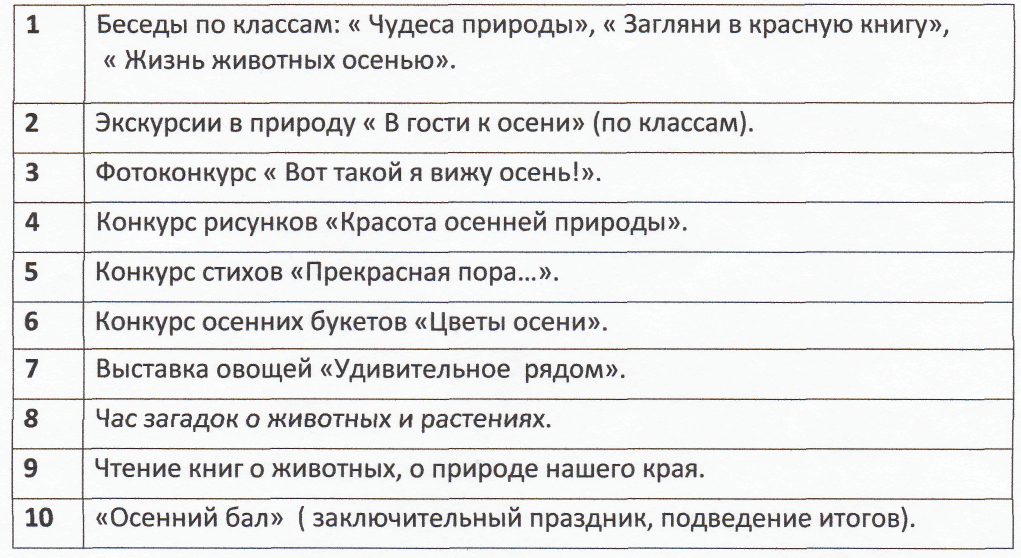 Полянка «Семейная»                                               ноябрьЦели и задачи: воспитание уважения к старшему поколению; популяризация семейных традиций; повышение роли семьи в духовно - нравственном воспитании учащихся; воспитание патриотизма в сопричастности к истории семьи; привлечение внимания детей к семейным ценностям; развитие у школьников творческой инициативы и интереса к истории своей семьи; выявление способных и одарённых детей; развитие содержательных связей между членами семьи.План мероприятийПолянка « НОВОГОДНЯЯ»ЦЕЛИ: развивать творческие и артистические способности учеников, способствовать сплочению классных коллективов, вовлекать родителей в жизнь школы, укреплять связь между родителями, детьми и учителями.ПОЛЯНКА «ДРУЖБЫ»Цель: познакомить учащихся с лексическим значением слова «дружба», развивать интерес к поиску информации, творческие и артистические способности.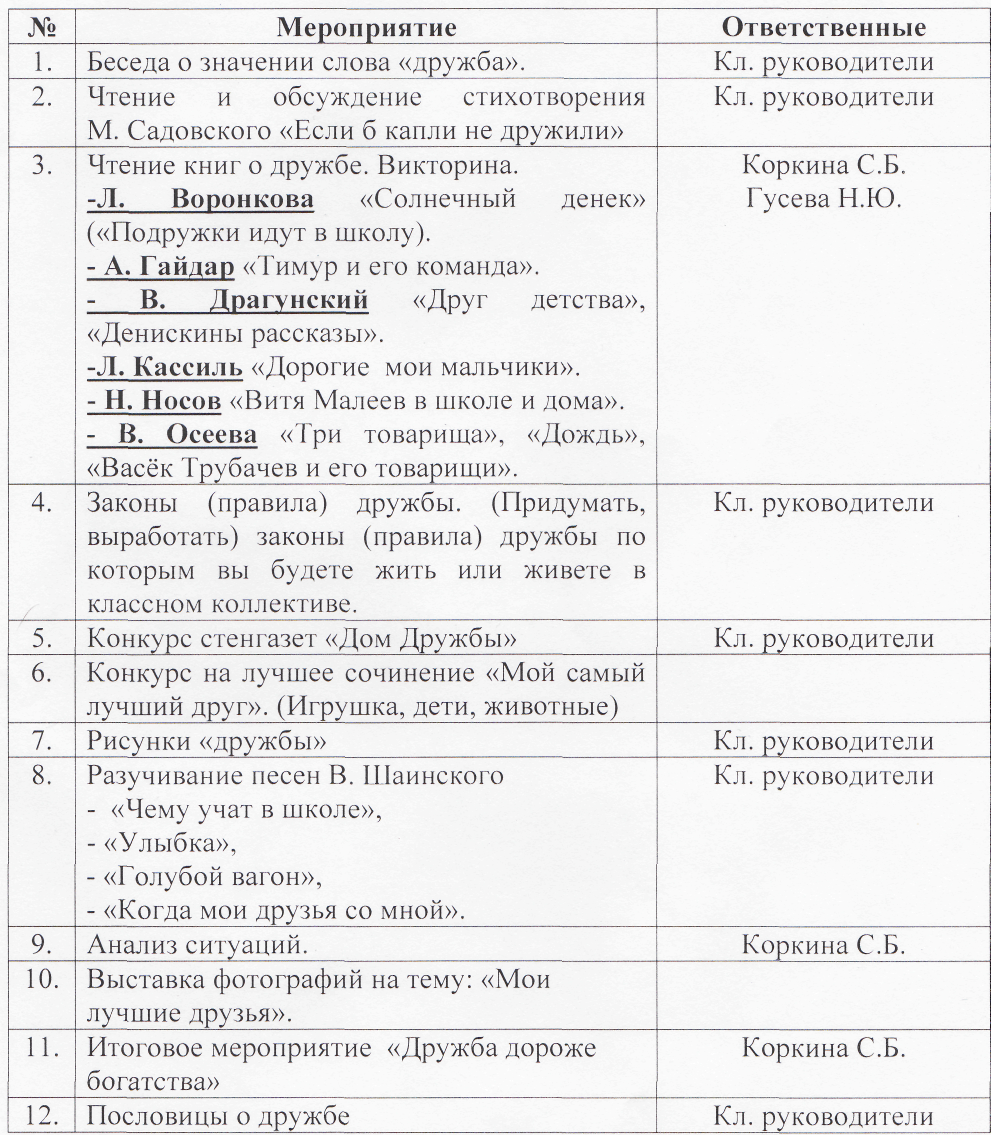 Полянка «Боевой славы»Цели:Приобретение обучающимися знаний о героических подвигах советского народа в годы Великой Отечественной войны. Получение   школьниками   чувства    переживания    и   желания проявить заботу о патриотических ценностях.Задачи:Воспитание всесторонне развитых, активных патриотов своей Родины.Развитие интереса к историческому прошлому страны.Обогащение нравственного опыта обучающихся. Формирование любви к малой и большой Родине.МЕРОПРИЯТИЯ, НАПРАВЛЕННЫЕ НА РАЗВИТИЕ САМОУПРАВЛЕНИЯ В ДЕТСКОМ КОЛЛЕКТИВЕРезультат полезен учащимся, родителям, педагогам начального обучения, начинающим педагогам начальной школы.   Примерные сценарии календарных праздников      Сценарий праздника  «Осенний бал» для учащихся начальной школыЦель: вызвать интерес к прекрасному времени года;  расширять интерес и прививать любовь к родной природе, обогащать словарный запас, развивать наблюдательность.Оборудование: шары, кленовые листья, корзинка с овощами и фруктами, шишки, выставка даров осени, короны,  инвентарь для конкурсов. (Звучит музыка.   П. И. Чайковский «Времена года, на экране демонстрируются  картины  осенней природы).Ведущий. Унылая пора! Очей очарованье!                     Приятна мне твоя прощальная краса,                     Люблю я пышное природы увяданье,                     В багрец и золото одетые леса…Так выразил своё восхищение родной природой А. С. Пушкин.За окнами осень. Мы говорим о ней по – разному: холодная, золотая, щедрая, дождливая, грустная… Но в любом случае осень – прекрасное время года, когда собирают урожай и готовятся к холодной зиме. Народная мудрость гласит: «Осень печальна, а жить весело». Открываем наш осенний бал.   На празднике нам нужно будет  выбрать королеву и короля бала.Пусть звучит веселая музыка, пусть  у вас сегодня будет  прекрасное настроение.      (Звучит музыка.  В зал входит  Осень)Осень. Здравствуйте, гости дорогие. Очень рада видеть вас на нашей осенней полянке.  Лес осенью не только красив, но и сказочно богат.                         Бесценна осеннего леса краса,                      Багряное золото нашего леса.                      Богатство лесов  сохраняй, береги,                      Как вечную ценность земли. Демонстрируется картины осенней природы. Учитель читает строки:                         О, Осень! Дивная пора!                          Что может быть прекраснее тебя?                          Свои ты краски разложила,                           Деревья в платья нарядила.                           Вот желтеющие берёзки,                           Рябины красные горят.                           А вот и клёны…оранжевый, бардовый их наряд.                           А вот и ели…они лишь зелень мрачную хранят….           Осень:  Я очень щедрое время года. Ребята,  предлагаю вам игру « Осенние богатства назови».( На карточках  написаны слова: клюква,  орехи, грибы,  шишки, желуди, земляника ,вишня, черешня , Соревнуются 2 команды. Побеждает та команда, которая быстрее уберёт лишние слова).( Появляются братья – месяцы)Сентябрь.  Нет ничего прекрасней  русской осени.                     Когда сентябрь  и солнечен и тих.                     Давно скворцы дома свои забросили                     И где – то с грустью вспоминают их….(Звучит песня «Скворушка прощается»)                    Проходит осень по земле.                    Кружатся листья, как воспоминанья…  Матушка- осень,  давай подарим ребятам осенний танец. (Танец с осенними листочками.)Октябрь.    Октябрь уж наступил-                    Уж роща отряхает последние листы                     С   нагих своих ветвей;                      Дохнул осенний хлад…Ведущий. Так писал великий поэт об осени. Открываем нашу  «Поэтическую тетрадь». Победители классных конкурсов прочитают стихи об осени.Ведущий. Много ярких красок дарит нам осень, красивы осенние явления природы.  (Исполняется песня «Падают листья»).                            Песня « Падают листья» Падают, падают  листья,     В нашем саду листопад.     Жёлтые, красные листья     По ветру вьются, летят.         2.   Птицы на юг улетели:                Гуси, грачи, журавли.               Вот уж последняя стая               Крыльями машет вдали.         3.    В руки возьмём по корзинке.                В лес за грибами пойдём.                Пахнут пеньки и тропинки                Вкусным осенним грибком.Ноябрь. Вы про меня - то случайно не забыли? Я как- никак тоже осенний месяц. И именно я должен приготовить природу к зиме. Совсем скоро закружатся над землёю снежинки – предвестники зимы. Солнца в ноябре не жди, часто капают дожди. Отгадайте  загадки. В моей корзине отгадки.Загадки.                 1.Длинный красный нос в земле,                     А зеленый хвост снаружи. (Морковь)                  2.Кто меня раздевает, тот слёзы проливает. (Лук)                   3.Сто хрустящих одёжек и все без застёжек. (Капуста)                   4.Круглое, румяное я расту на ветке,                      Любят меня взрослые и маленькие детки. (Яблоко)                                5. Весной – белёная, летом – зелёная, осенью – каленая,                           зимой хвалёная (Калина).Осень. Что – то мы засиделись. Пора повеселиться! Предлагаю в пляс пуститься.   (Танцы под музыку). Ведущий.   Пора начать соревнованье «Кто самый меткий».                      Участники команд должны забросить как можно    больше шишек в корзину.(Появляются дети в костюмах овощей) Овощи.  Прямо с выставки, как раз                 Навестить пришли мы вас.1 морковка.   Я морковка сладкая,                           Выросла на грядке я.                           Я листву на солнце грела,                           Покраснела и созрела.2 морковка:   Мы на выставке в почёте                         И открою вам секрет:                          И по вкусу и по цвету лучше нас в районе нет.Вместе:           Кто морковные пьёт соки,                              У того румяны щёки.Арбуз:             Я – арбуз, я – толстяк, а мой вкус – знает  всяк. Лук:                 А меня вот все боятся,                         От меня глаза слезятся.Капуста:         Я капуста белая, вкусная и спелая.                         Я дождями умывалась, в триста платьев одевалась.                          Вот какая я – капуста, все листочки сидят густо!Ведущий:      Что ж, овощи, все вы хороши,                         Очень спелы и вкусны.                        Спасибо тебе, Осень,  за твою щедрость, которой ты нас одариваешь.Овощи:         С вами мы прощаемся, друзья,                       Нам на выставку пора.Ведущий.  Предлагаю игру «Овощи и фрукты». ( Первой   команде надо из предложенных предметов выбрать овощи, а второй – фрукты)                        На сцену приглашаются модели осеннего сезона. ( Модели под музыку демонстрируют свой наряд, выбираем победителя,  все приглашаются на танец). Ведущий. А теперь мое задание  - «Пословицы».   (Команды под музыку собирают пословицы). 1.Осень припасиха – зима прибериха.2.День прозевал – урожай потерял.3.Рожь поспела – берись за дело.4.Зерно в колоске – не спи в холодке.Осень. Чтобы зрителям не было скучно, предлагаю трудные вопросы.             «Вопросики Осени».Появляется матушка Осень, которая задает участникам бала вопросы.Как называется стеклянный приют для овощей?          БанкаЧем заканчиваются сентябрь, октябрь, ноябрь?           Мягким знакомКакие птицы улетают на юг раньше всех?                     ЛасточкиЧто едят зимой ёж и медведь?            Они спят, значит ничего не едятС чего начинается осень?                  С буквы ОПлоды какого ягодного кустарника бывают черными, красными, белыми?                          СмородинаЧто называют зерновой пудрой?                  МукуЧто называют обезвоженными плодами?               СухофруктыКакие птицы могут спать на лету?                      СтрижиЧто остается после жатвы?                 НичегоКак называется результат пчелиного труда?             Мёд, воск               ( За правильный ответ осень даёт жетон  – листок.  Кто больше жетонов  наберёт, тот и победитель).Осень. Вы все  старались найти ответы на мои вопросы.             Я приглашаю всех на танец. (Медленная композиция)Ведущий. Осень – пора уборки урожая. Нам сейчас предстоит собрать картофель. Объявляю конкурс «Собери картошку».(За каждый конкурс победители получают кленовые листочки.)Осень. Настал час подвести итоги, выбираем короля и королеву бала. (Побеждает тот, кто больше всех  набрал  жетонов- листочков. Победители «король» и «королева» получают   короны).Ведущий. Говорят, что осень – это грусть. Сплошные дожди. Пасмурная погода…Не верьте. Друзья, осень по – своему хороша и прекрасна.  Она вносит в нашу жизнь неповторимую красоту. Осень собрала нас всех на свой праздник и щедро одаривает подарками.Осень.  Я дети вам вручаю свои осенние дары. Представители от класса тянут жребий. (Раздаёт по классам: клюкву,  каравай, яблоки,  груши). Осыпает разноцветными кленовыми листочками, машет рукой и уходит. Дети под музыку выходят из зала.                                 День материЦель: вызвать интерес к празднику;  расширять интерес и прививать любовь к самому дорогому человеку, обогащать словарный запас, развивать заботливое и внимательное отношение.Ведущий 1. .      Мама, мамочка… Сколько тепла таит это магическое слово, которое называет самого близкого, родного человека! Слово «мама» - особое слово. Оно рождается как бы вместе с нами, сопровождая нас всю жизнь. Ведущий2.          Матери… Их миллионы, и каждая несёт в сердце материнскую любовь. Женщины всех рас, говорящие на разных языках, - все они сёстры в одном: в своей безграничной любви к своему ребёнку.Ведущий 1.        И каждый, если в нём есть капля человечности, скажет: «Лучшая мать – моя мать!» Ибо нет предела её нежности, кем бы она ни была, где бы она ни жила.Ведущий2        Материнская любовь греет нас до старости. Мама учит нас быть добрыми, мудрыми, даёт советы, заботится о нас, оберегает нас.И сегодня мы собрались здесь для того, чтобы рассказать о своей любви к нашим мамам.1. Мама, мамочка, мамуля!    Больше всех тебя люблю я!    Ты – красавица моя,    На тебя похожа я!2. Если буду спать спокойно,    Стану я такой же стройной,    Если только на обед    Я не буду есть конфет.3. Прочитаю книжек уйму    И такой же стану умной.    Языки все изучу,     Честно-честно – не шучу!4. Научусь всему я быстро,    Стать могу даже министром,    Нет, не образования –    Министром воспитания!5. Удивятся все и спросят:    «Как такой я стала взрослой?    Или я была такой –    Рассудительной, большой?»6. «Не была такой, а стала,    Меня мама воспитала».    Спросят журналисты с «Эха»:    «Как добилась я успеха?»    Я отвечу гордо, прямо:    У меня пример есть –                                           МАМА!»7. Много задают вопросов,    Я на все отвечу просто.    И вопрос последний самый:    «Кем хотите быть вы?» -                          «Мамой!»Вед. И сегодня мы собрались здесь для  того, чтобы рассказать о своей любви к нашим мамам.1. Сколько звёзд на ясном небе!    Сколько колосков в полях!    Сколько песенок у птицы!    Сколько листьев на ветвях	!    Только солнце - одно на свете,    Только мама – одна на свете.2. Красивые мамы – на свете вас много,    В глаза вы глядите открыто и прямо…    В какую бы даль не звала нас дорога,    Нас всех провожают красивые мамы.3. Мы маме так редко приносим букеты,    Но каждый так часто её огорчает…    А добрая мама прощает нам это,    Красивая мама всё это прощает.4. Под грузом забот не сгибаясь, упрямо    Она выполняет свой долг терпеливо.    Красива по-своему каждая мама –    Любовью своей материнской красива.5. Нас в детстве она забавляет игрушкой,    Порой мы о чём-то её шепчем счастливо…    Когда-нибудь, мама, ты станешь старушкой,    Но будешь по-прежнему самой красивой.6. 8 Марта – день торжественный,    День радости и красоты.    На всей земле он дарит женщинам    Свои улыбки и цветы.7. Всё чаще солнечные зайчики    Теперь заглядывают к нам.    Их ловят девочки и мальчики,    Чтобы раскрасить праздник мам.8. Если в небе туча хмурится,    Если снег летит в саду,    Я в окно смотрю на улицу    И с работы маму жду.9. Не страшна мне даже молния,    Дождик льётся – ну и пусть!    Лишь улыбку мамы вспомню я –    И ни капли не боюсь.10. Обниму я в марте радостно      Маму милую свою.      Дам я ей подарок праздничный      И тихонечко спою.11. Пускай узнают ветер,      И звёзды, и моря,      Что лучше всех на свете –      Мамочка моя!  12.Солнце светит за окном,                                                     Снега стало меньше.  Поздравляем с женским днём   Всех любимых женщин:   Маму, бабушку, подружек,   Всех соседок и старушек,   Тёть, сестёр, учителей…   С ними лучше и теплей!Вед.  Дорогие ребята! Вот видите, какие вы нарядные, какие вы опрятные!          И как не радоваться вам -  сегодня праздник ваших мам!          Давайте для ваших мам покажем  сценку из школьной жизни.Сценка «Серьёзный разговор».Ведущий.Ваня, Петя и Евгений собрались на перемене,Чтоб большой вопрос решить и серьёзно обсудить:Как вести себя им в классе,Если Женька любит Настю,Что им всем теперь любить и с девчонками дружить?Ваня первый слово взял.Ваня. Вниманье я б не обращал на девчонок  вместе взятых,          Чёрных, белых, конопатых,           Что трясёте головой? Не согласны что ль со мной?Вед. Петя молвил:Петя.  Не согласен!            Я люблю девчонок в классе!Вед.  Ваня фыркнул:Ваня.   Вот так смех! Хоть одну бы, а то всех!             Все болтушки и кривляки и ведут себя как бяки!Петя.  Ты бы к ним поменьше лез, а то крутишься, как бес.            Ты зачем всегда их дразнишь,              В их дела сам первый влазишь?Вед. Ваня аж взорвался весь.Ваня.  А ты видел, чтоб я лез?            Не люблю девчонок в классе.            Не люблю и эту Настю!Вед. Женя гневно закричал.Женя.    Что? Совсем ты одичал?                Ты не трогай Настю лучше!                Хоть и друг, пинка получишь.Ваня.  Ты меня? Попробуй, тронь!            Пожалеешь уж потом!Женя.  Ну и трону!Ваня.  Ну и тронь!Женя.   Языком не балабонь!Вед.  Петя молвил:Петя.  Тихо! Тихо!            Больно ссоритесь вы лихо!Вед. Тут послышался звонок, приглашая на урок.Петя.  Ну вот снова не успели!            Что  вы, парни, в самом  деле?Женя. Перерыв уж очень мал  -Вед.  Женя с горечью сказал.          Раз вопрос был не пустяк,  то друзья решили так:           В выходной с утра собраться и конкретно разобраться –           Всем любить иль одному?            Всем дружить иль никому?           Подождём до воскресенья, чтоб узнать у них решенье.Ведущий. Стихотворения – это хорошо. А вот какой необычный сюрприз приготовили наши мальчики.Танец «САРАФАНЫ» исполняют мальчики.Нынче   мы   надели сарафаны,Чтобы станцевать для нашей мамы.Люли, люли, сарафаны.Чтобы станцевать для нашей мамы!Ученик читает стихотворение.              C  Днём матери!!!

У матерей святая должность в мире -
Молиться за дарованных детей.
И день и ночь в невидимом эфире
Звучат молитвы наших матерей.

Одна умолкнет, вторит ей другая.
Ночь сменит день, и вновь наступит ночь.
Но матерей молитвы не смолкают
За дорогого сына или дочь.

Господь молитвам матерей внимает,
Он любит их сильней, чем любим мы.
Мать никогда молиться не устанет
О детях, что еще не спасены

Всему есть время, по пока мы живы,
Должны молиться, к Богу вопиять.
В молитве скрыта неземная сила,
Когда их со слезами шепчет мать.

Как тихо. Во дворе умолкли птицы,
Давно уже отправились все спать.
Перед окном склонилась помолиться
Моя родная любящая мать На щеках у мамочки две волшебных ямочки.И когда она смеётся, свет волшебный льётся,Что подснежники растут, прямо на глазах цветут!Мама – солнышко моё! Я подсолнушек её!Хорошо счастливым быть, мамочку свою любить! Учитель. Я задаю вопросы, а вы отвечаете.                                      ЭТО КТО?Кто пришёл ко мне с утра?                  МАМОЧКА!Кто сказал: « Вставать пора?»Кашу кто с утра сварил? В чашку чаю кто налил?Кто цветов в саду нарвал?Кто меня поцеловал?Кто ребячий любит смех?Кто на свете лучше всех?Учитель. С праздником Вас, милые мамы! Счастья, любви, детского внимания.               СЦЕНАРИЙ  НОВОГОДНЕГО ПРАЗДНИКА Цель: вызвать интерес к традиционному празднику;  расширять  кругозор, прививать любовь к близким и заботливое отношение, обогащать словарный запас, развивать умение работать в коллективе, проявляя инициативу, творчество.            ВЕД.  Здравствуйте, дорогие ребята и уважаемые взрослые! Мы рады                                       приветствовать всех собравшихся в зале..            Добрый день, дорогие друзья!Здравствуйте!  Разрешите напомнить Вам, что на календаре  декабрь.Подходит к концу первый зимний месяц.  4    Мы встречаем  Новый год!Не за горами Новый год  -    Любимый всеми праздник.Его прихода ровно ждёт   Тихоня и проказник.И пожилой и молодой  с ним повстречаться рады.Войдёт зимой он к нам с тобой,Ему мы очень рады!Огни  на ёлке он зажжёт,  подарит всем подарки. Его дела, как хоровод,    И веселы  и жарки.И сразу станет нам теплей,   Хоть мир морозит вьюга.И будем    мы ещё дружней, Ещё сильней беречь друг друга.                           (Появляется  Баба Яга)     Баба Яга.       (Еле – еле плетётся, охает)           Ну чего смотрите?  Мой наряд  не нравится?           Да  я ведь  хороша -  Ох!  Окаянная  душа!          Есть красе моей пример -           Мой красавчик  кавалер!          Слышите,  журчит  чего – то?          Он  тащится   из  болота!              Водяной.        (Напевает)                           Я водяной,   я  водяной, поговорите  вы со  мной,                    А то мои подружки – пиявки  да  лягушки.                     Фу,  какая  гадость!                     Эх,  жизнь  моя  жестянка.                       Да ну её в болото.                     Живу  я как поганка,                      А мне летать, а мне летать, а мне летать охота.   (Обращается   к зрителям)                             Ой! А это кто такие?                            Симпатичные, не злые!                            С  очень даже милой рожей, на меня они  похожи!   (   Строит рожицы   детям:   Утю -  тю -  тю тю!)Б. Я.                    Что – ты, что – ты, Водяной!                          Попадёшь  в беду с тобой.                         Где таких  ты  слов набрался?                         Говорить бы  постеснялся!Водяной.           Что же  это за  зверушки?                           Не пиявки,  не лягушки…                           Первый раз таких я встретил…                                  Б. Я.               Ой,   так это ж человеческие дети!Водяной.        Ой,    опять попал   впросак!                       Уходить нам  или  как?                       Может,    мы  останемся?                       Очень мне здесь  нравится!Б. Я.              И мне тоже   нравится!                       Может  нам исправиться?                       Давай плохое позабудем                       И хорошими   мы  будем!Ведущий.      Водяной!  Баба Яга!                       Подойдите  вы  сюда.                        Вы  исправиться хотите?                         Так   игру с детьми  вы  проведите!          (Проводят игру   «Кто пой мает   мяч»)  Б. Я.     Ох,   устала  я, детишки!              Что – то   разыгралась слишком.              Сядем  вместе  посидим,              Что там  дальше – поглядим. (Идёт   в зал, садится)(ПОЯВЛЯЕТСЯ  ВОЛК  И ЛИСА)Волк.        Лисавета,   здравствуй!Лиса.         Как  дела,  Зубастый?Волк.         Ничего идут  дела, голова  ещё  цела…Лиса.         Где  ты был?Волк.         На рынке.Лиса.         Что  купил?Волк.          Свининки.Лиса.         Сколько  взяли?Волк.         Шерсти клок!    Оборвали   правый  бок,                    Хвост   отгрызли   в  драке.Лиса.          Кто  отгрыз?Волк.          Собаки!Лиса.          Сыт  ли,   милый   куманёк?Волк.          Еле    ноги   уволок.   ВЕД.          Случаются в лесу и такие  страшные истории.(ИГРА  С  ЗАЛОМ)Вед.        Есть у меня  игра для вас:                Я  начну  стихи   сейчас.               Я  начну, а вы  кончайте,                Хором  дружно   отвечайте!                На  дворе снежок идёт,               Скоро праздник ( Новый год)Мягко светятся иголки,   Хвойный дух идёт от     (ёлки)                                Ветви  слабо шелестят,                                 Бусы яркие    (блестят)И качаются  игрушки – Флаги,   звёздочки       (хлопушки)                                  Нити  пёстрой   мишуры,                                    Колокольчики    (шары)Рыбок хрупкие фигурки,Птицы,   лыжницы    (Снегурки)                                                     Белоус и краснонос                        Под  ветвями  ( Дед  Мороз)        Двери настежь,   точно в сказке,Хоровод  несётся     (в пляске.)                          И  над этим хороводом   говор, песни, звонкий смех ..                                   Поздравляю   с   (Новым годом!)                           С новым счастьем  сразу всех! (Появляется  сказочник) Вед.      В некотором  царстве,  в  некотором государстве,  за  семью  болотами,  за  семью  лесами  - жил – был  царь, царь – государь. Совсем не стар,  не так уж  плох,  а звался он просто – царь горох. И  была  у него дочь – принцесса _ Горошина.  Но вот беда – с самого рождения принцесса ни разу не улыбнулась.  Большую часть дня  она плачет…Царь.    Ах,  ты, душечка моя,  не плачь, не плачь.                   На  тебе скорее   мяч.  Принцесса.       Ничего   я  не   хочу! Царь.   Может  обратиться  к врачуПринцесса.   Ничего  я  не хочу.Царь.            Ой,    какой  же   я  несчастный!  Что  же   мне   делать?   (   В это время  в зал  влетают   разбойники)Разбойники.          1.       Говорят  мы  бяки – буки.                                      Как выносит  нас земля?                                      Дайте что  ли карты   в руки                                       Погадать на короля.                                       Ой  -  ля – ля,  ой  ля – ля,                                       Погадать на короля,                                         Эх – ма!  (Поднимаются  на  сцену)                                   2.      Завтра  дальняя   дорога                                         Выпадает  королю.                                        У  него деньжонок  много,                                         А я денежки  люблю!                                         Ой лю – лю, ой лю- лю,                                           Эх  -  ма!                                 3.  Королёва карта бита,                                      Бит и весь  его отряд.                                     Дело будет  шито - крыто,                                       Карты правду  говорят.                                     Ву  а  ля , ву  а ля                                       Завтра  грабим  короля.                                        Ву а ля. ву а ля                                   Завтра грабим короля.       (Один  из разбойников замечает  я блочко   на тарелке.  Бросаются вырывать друг у друга.     Потом бросают. Оно покатилось. Разбойники за ним.)  Видят, сидит и грустит  Снегурочка)                                      (ПОЕТ  ПЕСНЮ)         Меня зовут  Снегурочка,    в лесу одна живу.        И  каждый год  под    Новый год    дедулю в гости жду.                              Метель поёт мне песенки,  а вечер лишь придёт,                      С  сосёнками  и ёлками заводим  хоровод.    Трусишка зайка серенький   здесь  рядышком  живёт  Сердитый волк, мохнатый волк  мой терем стережёт.    И вот  уже нарядная на праздник к вам…..                        (Снегурочку окружают разбойники)          Разбойник.   Хватай   её!  Ишь   сидит! Выкуп  у  Деда Мороза   за  внучку  требовать  будем.  (  Снегурочка пытается вырваться,   но не может) КРИЧИТ.Снегурочка.      Матушка зима, помоги!                       (Появляется  ЗИМА)   Ученица.    Вот повеял  ветерок,  холодом пахнуло.                          Это матушка Зима рукавом махнула.  Зима.             Я зима студёная   да вьюжная,                          С ледяными ветрами дружная.                          Рукавом махну – полетят  с высоты  белые пушинки,                         На  деревья и кусты сыплются    снежинки.                                                    (Звучит музыка,   выбегают  снежинки) 1   снежинка.    Мы – снежинки, мы – пушинки.                            Затеваем хоровод.2   снежинка    К  нам    идёт   Снегурка,                          Скоро дед  Мороз  придёт. Вместе.           Эту  встречу, этот праздник                          Ждали  дети целый год!                      (Танец снежинок)        Снегурочка.  Спасибо вам, снежинки, вы спасли меня от злых  разбойников.                                                          Замели их,   запугали.  Злые бесы убежали.    Зима.                  А  вы, ребятишки,  метель да вьюгу  боитесь?                                                    Докажите.                                       (Игра  «А мы в домике сидим»)   А мы в домике сидим   (Руки над головой домиком)        Из окошка глядим        (Ладошки  рук сложены под подбородком)         А  на улице метель      (Руки подняты над головой, движения руками вправо,                                                  Влево)        Снег идёт  с утра          (Машем  руками  в лицо)        Мы  метели не боимся        (Грозим указательными пальчиками)        И   на лыжах  с горки мчимся  ( имитация  ходьбы на лыжах)        С Новым  годом поздравляем, счастья, радости желаем!                                                    (Хлопаем  в  ладоши)                     ( Слышен голос  Деда  Мороза:   «Эге -гей, Эй!)           Снегурочка.   Это Дедушка Мороз.  Он спешит к нам  на праздник.                                                         Давайте  его позовём.   Скажем дружно: Дедушка Мороз, ау!                               Не отвечает, молчит.  Может  кто из вас, ребята знает,   как  его                              позвать?             Дети.                     Надо песню спеть.          Вед.                    А может  частушки?   (Поют частушки)         1    Дед Мороз проспал в постели, встал сосульками звеня.             Где вы вьюги и метели, что ж не будите меня?       2    А весёлая   Снегурка поиграет   с нами в жмурки,          Если вдруг напьётся чаю, от горячего растает.          3.  Лепят все снеговика,  мама ищет Игорька.       Где сынок мой, где же он?   Закатали в снежный ком.       4. Заяц ходит в шубке белой, серая лежит в запас,Что же нашим детям  делать,  нету никакой у нас?     5.  Хоть хвалиться неприлично, но хотим мы вам сказать,Что умеем на «отлично» веселиться и плясать.6.За окном снежинок стая тоже водит хоровод,Попрощавшись с годом старым, мы встречаем Новый год!Посмотрите Дед Мороз празднично одетый, Он подарки  нам принёс, пряники, конфеты.      8.   В Новый год глаза  сверкают, раздаётся звонкий смех.   Ведь  исполнятся   желанья в этот час у нас у всех!                               (Идёт  Дед  Мороз)                          Дед Мороз.   Здравствуйте, ребятки!  Здравствуйте,   взрослые!                          Очень, ребятишки,  я  сюда  спешил                          Чуть в тёмном лесу  не заблудился,                          Чуть по дороге в овраг не свалился,                          Но, кажется, вовремя в  гости  явился.                                          С Новым годом поздравляю всех детей и   всех  гостей.                                           Счастья,  радости желаю,   новых праздничных затей.                                           Подросли, большими стали.                                              А меня –то  вы узнали?                             Всё такой же я седой,    но как прежде молодой.                          Ну, Снегурка, расскажи, да всю правду доложи:                           Как  тут  детки, праздник ждали?               Снегурочка.          Милый дедушка,  по правде                                              Я скажу тебе тогда:                                              Новый  год  -   любимый праздник,                                               Каждый ждёт  его всегда.                            Этот праздник всем  нам нужен,                              Нам с тобой так интересно,                              Запевай, дедуля, песню.               Дед Мороз.          Что ж, ребята, я готов.  Для меня такое дело просто.                               Эх, душа помолодела лет на 90.                               (Поёт)                                             Я  на солнышке лежу,  кверху бороду держу,                                               Всё лежу и лежу,    и от солнышка дрожу.          Вед.                          Дед Мороз, а от чего ты дрожишь?         Дед Мороз.             От переживаний, что моя внучка растаять может.           Вед.                        Спой тогда песенку повеселее.            Дед  Мороз.           Сколько угодно!   Внучка, споём.        (ПОЮТ)             Пусть скользят  неуклюже   пешеходы по лужам,                                 Пусть замёрз на асфальте каток.                                  Ребятишки  по лужам  все катаются дружно                                 И не слышат  звонок  на урок.          Вед.                        Дед  Мороз,   Это не про наших ребят!    Вот послушай!                Игра  «Кто встречает Новый год?»                             Кто встречает Новый год?     (Мы)                             Кто танцует и поёт?   (Мы)                             Кто подарки получает?    (Мы)                            Малышей кто обижает?     ( Нет  не мы)                             Кто у нас такой хороший –                              Загорать ходил в галошах?    (Нет не мы)                              Кто    приходит в школу к сроку прямо к 3 уроку?  (Нет не мы)                             Кто из вас, я знать хочу?   Забияка и драчун?  (Нет не мы)                              Кто из  вас, хочу я знать, любит петь и танцевать?  ( Мы)         Дед  Мороз.        Непорядок,  про Новый год говорите. А где же у вас ёлка?                                                                                                                      Как хороводы   водить будем?               Снегурка.                Дедушка, я совсем  забыла,  Мне же надо узнать,                                    Умеют  ли ребята наряжать ёлку?                                                         Ребята,  Внимательно   слушайте мои вопросы и отвечайте хором.                                  ЧТО ВИСИТ НА ЁЛКЕ?                                     Еловые  шишки?              Да! –                                   Картонные мишки?           Да!-                                   Стеклянные зайчики?       Да!-                                   Тетрадки и книжки?         Нет!-                                   Яркие игрушки?                Да!-                                      Бусы и хлопушки?             Да!-                                   Бумажные зверушки?        Да!-                                   Разбитые кружки?              Нет!-                                   Разноцветные шары?          Да!-                                   Много яркой мишуры?       Да!-                                   Мошки да комары?             Нет!-                                   Зелёные иголки?                 Да!-                                   Душистая смолка?             Да!-                                   Стеклянная пчёлка?           Да!-                                   Старая метёлка?                 Нет!Снегурочка.   Молодцы,   ребята!    Вы  правильно  нарядили красавицу. Дед Мороз.   Детвора, честной народ,  заводите хоровод.                                                                                                                (Идём в зал. Встаём  в хоровод)                                                                  Исполняем песню  «  В лесу родилась ёлочка»                                                    Ведущий.      Молодцы! Хорошо  поёте!                              А  сейчас отправимся все вместе с мамой Дяди Фёдора в ПРОСТОКВАШИНО.                              (  ПЕСНЯ  «КАБЫ НЕ БЫЛО   ЗИМЫ»)  Вед.              Что – то ёлка заскучала?                     Огоньками не сверкала.                      Чтоб   огни на ней зажглись                      Мы три раза  повторим:                       «Раз,  два, три,  ёлочка, гори!» Вед.            Теперь для ёлки мы споём.                     (Песня «Ёлочка стояла»)    Вед.             А теперь как раз все пустились дружно в пляс.                      ( «Танец   утят»)                Дед Мороз.     Ох, как расплясались!                           Тогда  в мою  игру   - танец пуститься                                             Надо  торопиться!                                              ТАНЕЦ -  ИГРА.     Мы сейчас пойдём направо - раз, два, три     А теперь пойдём налево 1 2 3       Быстро к ёлке соберёмся 1 2 3      Так же быстро разойдёмся 1 2 3      Мы тихонечко присядем 1 2 3      И легонечко привстанем 1 2 3      Попляшите наши ножки 1 2 3      И похлопайте в ладошки 1 2 3                       Вед. Предлагаю   вам  прогулку.                                                       Друзья  со мною поиграйте,                         Движенья дружно повторяйте!                          Погулять пошли мы в лес.                          (ШАГАЕМ НА МЕСТЕ)                                                    Полный сказочных чудес.                                                     По сугробам мы шагаем,                                                     Выше ноги поднимаем.                              (ШАГАЕМ ВЫСОКО ПОДНИМАЯ КОЛЕНИ)                       В руки снега наберём                        И снежки лепить начнём.(ЛЕПИМ СНЕЖКИ)                                                             Кинем их вперёд скорей,                                                     Испугаем  всех                                                      (ПРАВУЮ РУКУ ВЫТЯГИВАЕМ ВПЕРЁД)                       Нам теперь согреться нужно,                         Потрём свои ладошки дружно.                        (ПОТИРАЕМ  ЛАДОНИ)                                                        Теперь уши, щеки, нос( ДОТРАГИВАЕМСЯ)                                                         И  не страшен нам мороз.                      Соседу слева мы поможем,                        Его ухо потрём тоже.(ТРЁМ)                              А теперь соседа справа (ТРЁМ)                          Молодцы, ребята, браво!              Вед.  Хорошо  веселитесь!                       У  всех  Новый год,  у нас Новый год!                         Возле ёлочки зелёной                         Мы заводим хоровод.                                        (Песня – хоровод)              C   НОВЫМ   ГОДОМ!  (  На  мотив  песни «Чему учат в школе»)                      1. Праздник, ёлка, мишура.                         Веселится детвора.                        С новым годом! С новым годом!  С новым годом!                        Конфетти и серпантин…                        Ты сегодня не один.                        С новым годом!  ( 3 раза)               2 Развесёлый мы народ,                  Водим, водим  хоровод.                  С Новым годом!  (3раза)                 Заходи скорее в зал,       Дед Мороз нас всех собрал.         С Новым годом! (3 раза)      4  Мы  танцуем  и поём,        Вместе  весело живём.          С  Новым годом!    (3 раза)         Дед  Мороз танцует с нами          Вот потеха! (3 раза)                          5 Мы  желаем  без проблем          Новый год отметить всем.            С   Новым  годом!   С новым счастьем!     С Новым  смехом!       Дед  Мороз.   Встречают песней Новый год,                          Встречают пляской Новый год.                         А кто стишок, детишки, знает?                          Надеюсь мне его прочтёт!                  (Дети читают стихи Деду Морозу)                               Далее расходятся по полянкам, где их ждут сказочные герои и проводят игры и конкурсы) Разбойники    «Игра в снежки»Баба Яга           Загадки. Водяной          Перетягивание  каната. Зима.                «Лепим   Снеговика»Дед Мороз.         Какие вы все  нарядные,    хорошо поёте  и играете.                               А  кто из вас  сейчас готов пуститься в   русский пляс?                                  ( Конкурс  на лучшего плясуна)  Вед.                     Объявляю  торжественное  шествие вокруг ёлки.                             Кто в  костюмах подходите, хоровод вы заводите.                                  (Под музыку торжественно водят хоровод, жюри оценивает костюмы и выбирает победителей. Награждение  победителей) Вед. Победители получили свои награда. Поблагодарим их.                        Новый год.    (Выбегает мальчик в костюме Нового года).                               Я  в Новом году желаю вам успехов, побольше весёлого,                              Звонкого смеха.                                Побольше хороших друзей и подруг.                                 Отметок  отличных и знаний сундук. Дед Мороз.              Пора, друзья, проститься нужно!                                   Всех  Поздравляю от души!                                   Пусть Новый год встречают дружно и взрослые и                                   малыши.Снегурочка.              Улыбок, счастья, вдохновенья                                   Желаю вам от всей души!                      (Все герои исполняют песню «Мы желаем счастья  вам!»)               23 февраляЦель: вызвать интерес к празднику;  расширять интерес и прививать любовь к самым дорогим людям, сплачивать девочек и мальчиков, обогащать словарный запас, развивать заботливое и внимательное отношение к окружающим.В зимнем месяце феврале, когда дуют ветры и метели, мы празднуем праздник-День защитника Отечества. Почему для этого праздника выбрали это время? Потому что 23 февраля 1918г первые полки нашей армии вступили в первое сражение с врагами и одержали победу.1.Мальчики!С праздником вас поздравляем, Никогда не болеть  вам желаем! Вырастайте поскорее и Мужайте  побыстрее!2.Пускай под глазом полыхает Синяк пурпурно - голубой. В ученье тяжело бывает   Гораздо легче будет бой.3.Когда на ваши потасовки На переменах мы глядим, Мы верим: с вашей подготовкой Страну всегда мы защитим.4.Поэтому друзья давайте, От всей души, без лишних слов, От всех невзгод нас защищайте,Но только, чур  без синяков!1.Пограничник на границе Нашу землю стережёт, Чтоб работать и учиться Мог спокойно наш народ.Охраняет наше мореСлавный доблестный морякГордо реет на линкореНаш родной, российский флаг.Наши лётчики- герои Небо зорко стерегут Наши лётчики- герои Охраняют мирный труд.Наша Армия родная, Стережёт покой страны, Чтоб росли мы бед не зная, Чтобы не было войны.Ведущий.Трудна и тяжела солдатская жизнь, но бывали и радостные минуты, которые поддерживали боевой дух наших воинов А что ещё нужно солдату в бою ?Да и смелость и отвага нужны, но это ещё совсем не всё. Хитрость нужна? смекалка нужна? Конечно же всё это нужно. Да без смекалки и хитрости солдат не то что бы выиграет , а вообще может голодным остаться!А теперь слушайте сказку « Каша из топора». Инсценировка.Ведущий. Пехотинцы, лётчики моряки, артиллеристы- ловкие, быстрые умелые, закалённые солдаты. Все ребята хотят быть похожими на них. А пока они поют песню.«Из чего же?» ( всем классом). Из чего же, из чего же, из чего же Сделаны наши мальчишки? Из веснушек и хлопушек , Из линеек и батареек, Сделаны наши мальчишки.Из чего же, из чего же, из чего же Сделаны наши мальчишки? Из пружинок и картинок, Из стекляшек и промокашек, Сделаны наши мальчишки. Из чего же, из чего же, из чего же Сделаны наши девчонки? Из цветочков и звоночков, Из тетрадок и переглядок, Сделаны наши девчонки.Из чего же, из чего же, из чего же Сделаны наши девчонки? Из платочков и клубочков, Из шоколадок и мармеладок. Сделаны наши девчонки. Ведущий. А сейчас мы посмотрим, какие у нас в классе мальчишки! Объявляем конкурсы.1.  «Ухажёры» ( Пригласить девочку на танец)2.	«Собери слово» (генерал, солдат)« Попади в цель» ( Метание дротиков в цель)« Вытолкнем друг друга»или «Петушиный бой»( Стоя на одной ноге мальчике в паре выталкивают друг друга из круга).«Частушки»  (Предлагается под музыку исполнить частушки. Кто  кого перепоёт).                    СЦЕНАРИЙ ПРАЗДНИКА 8 МАРТАЦель: вызвать интерес к празднику;  расширять интерес и прививать любовь к самому дорогому человеку, обогащать словарный запас, развивать заботливое и внимательное отношение мальчиков к девочкам.ВЕД. Вот и закончился последний месяц зимы, значит, весна стоит у порога. А весна - это светлый праздник рождения природы. Весной зацветает на планете земля новая жизнь. В День 8 Марта отмечают самый радостный праздник прекрасной половины человечества. Мамин день. День женщины, которой нет дороже, роднее, милее.1	уч.    Что же за праздник готовится тут? Может почётные гости придут? Может придут генералы?ДЕТИ:   Нет!2	уч.      Может придут адмиралы?
ДЕТИ: Нет!3	уч. Может герой, облетевший весь свет?
ДЕТИ:    Нет! Нет! Нет!4	уч.     Гадать понапрасну бросьте! Смотрите, вот они, гости!Почётные, важные самые!Дети: Здравствуйте, мамы!5	уч.   Мы дарим свои поздравления всем женщинам!
Мал.     Мамам!Дев.     Бабушкам!Мал.    Тётям!Дев.   Сестрёнкам!Мал.    Подружкам и одноклассницам!буч.      В этот мартовский денёк мы гостей созвали. Мам и бабушек своих усадили в зале. Милых бабушек и мам, женщин всех на свете С праздником большим поздравляют дети.7	уч.    Природа проснулась, всё радостно дышит.Становятся дни всё длинней и длинней. И солнце гуляет по небу всё выше и выше. Кто быстрей подскажет нам, чей сегодня праздник!ВСЕ:    Наших мам!8	уч.    Сегодня - праздник мам.Звенят ручьи весенние и подпевают нам, Кричат грачи проворные, рассевшись по ветвям. Всё ярче светит солнышко в честь наших добрых мам.9 уч.    8 Марта - день торжественный, день радости и красоты. На всей земле он дарит женщинам свои улыбки и цветы.Юуч.     В каждом доме нынче спрятаны дары для бабушек и мам, Подарки сделаны тайком и с папой пополам.11	уч.     8 Марта - день чудесный. Пришёл с весенним солнцем к нам.Звените, радостные песни! Сегодня праздник наших мам!12	уч.    Это праздник послушанья!    Поздравленья, обожанья,праздник самых лучших в мире слов!13	уч.   Поздравляем всех мы мам с праздником весенним!И хотим вам пожелать радости, веселья!Чтобы солнце вам светило и цветы цвели  для вас,Чтобы вечно молодыми были' вы всегда у нас!14уч.     Мы желаем нашим мамам никогда не унывать.С каждым годом быть всё краше и поменьше нас ругать.15	уч.    Вам желаем дорогие быть здоровыми всегда,чтоб вы долго - долго жили, не старея никогда!16	уч.    Пусть невзгоды и печали вас обходят стороной.Чтобы каждый день недели был для вас, как выходной.17. Мы хотим, чтоб без причины вам дарили бы цветы,      Улыбались бы мужчины все от вашей красоты.18   уч.    Пусть для вас сияет солнце, лишь для вас цветёт сирень!И пусть долго - долго длиться самый женский в мире день!19.	уч.   Мамы, бабушки и тёти, поздравляем с женским днём!И от всех        ребят сегодня обещание даём!Не шуметь, не баловаться!
Не кричать, не кувыркаться!И не быть упрямыми с дорогими мамами.22.	Мы даём вам обещанье вас избавить от хлопот.
Но, конечно, обещанье мы даём вам не на год.23.   Не на час. На две минуты, две минуты тишины, Мира и покоя.24.        Мамы все понять должны, что это такое.Две минуты не мешать. Две минуты не кричать, не болтать ногами.25.	Это очень нелегко!   Попробуйте вы сами!26.         Мамы всё могут, мамы помогут, мамы всегда всё поймут! Пусть в делах всегда и всюду вам сопутствует успех! И сегодня в праздник светлый, будьте вы счастливей всех!27       С праздником светлым, с праздником ясным,28         С праздником нежным, чудесньм, прекрасным, 29       С праздником ласки, любви, пониманья,30     С праздником женского очарованья! 31         Счастья, радости, здоровья и удачи!ВЕД.        Внимание! В нашу школу пришла метеосводка. Прогноз школьной погоды на март.-	Погода в марте будет несколько колебаться. Самые тёплые и благоприятные для
метеочувствительных детей дни безусловно будут 8 Марта и на весенних каникулах с
марта по-	Неблагоприятные дни - это. по понятным причинам, дни контрольных работ.
Чтобы улучшить самочувствие, рекомендуем загодя запастись всеми необходимыми
знаниями правил, навыками решения примеров и задач...- Не стоит забывать о том, что резко может повышаться температура. Что же касается техники чтения,   то советуем поднимать её постепенно ежедневным чтением.- Порывы ветра, как всегда, будут усиливаться на переменах   из - за быстро перемещающихся учеников.- Осадки    в виде слёз редки и кратковременны, вызваны периодически проникающими в школу циклонами нарушителей дисциплины.- Ясная солнечная погода ожидает всех внимательных, аккуратных и старательных учеников и учениц.ВЕД.    А сейчас частушки.1.	Мы частушки вам споём.Поздравляем с 8 Марта  и привет  большой вам шлём.2.	Начинаю я припевку первую начальную.
Я хочу развеселить публику печальную.3.	Эх, ребята - кавалеры, отодвиньтеся от нас.Мой дружочек все пониже,   мне не видно из - за вас.Я сегодня нарядилась  в сарафан с иголочки.
Полюбуйтесь - ка, ребята, на мои оборочки.Я мальчишка боевой,   боевым остануся.Ох! И худо тому будет, кому я достануся. 6   Наломаю я сирени, разбросаю у ворот, Заплету я руссу  косу,   пусть завидует народ!7. Я   один у мамы сын, нет у мамы дочки. Как же маме не помочь постирать платочки.?.        Ой, спасибо тебе, мама, что такую родила Озорную, боевую и красиво! назвала.В женский день 8 Марта папа сам сварил обед И скажу вам по секрету натворил немало бед.Две бабушки на лавочке сидели на пригорке, Рассказывали бабушки: « У нас одни пятёрки!»Друг друга поздравляли, друг другу жали руки Хотя экзамен сдали не бабушки, а внуки.Мы частушки петь кончаем и всегда вам обещаем: Слушать вас всегда во всём утром, вечером и днём!ВЕД. Петь вы мастера. Предлагаю состязание. (На полу разбросать лепестки красного и синего цветов листочки зелёного цвета, два жёлтых кружка, Красный собирают девочки, синий - мальчики)1 мальчик.   Хороши девчонки наши, как ромашки на лугу! Ну а песни распевают, словно соловьи в саду!2 Я считаю очень быстро. В классе все гордятся мной.Ни один мальчишка в классе не угонится за мной.3. Вы не думайте, девчонки,   мы не заволнуемся.
Мы поучимся на славу и посоревнуемся.4. Я    плясать не заробею и спою, как соловей,И оценочек хороших столько, (сколько у парней.5. Ох, девчонки, не волнуйтесь, я ведь тоже неплохой,
И в учёбе все в порядке - скоро буду я герой.6.Я сегодня нарядилась в платьице с иголочки.
Полюбуйтесь - ка, мальчишки на мои оборочки.7.Я скажу вам по секрету да про наших про девчат: Каждый день меняют платья, мы неможем их узнать!Мы частушки, мы частушки снова спели вам. Если было интересно,   вы похлопаете нам.Танец «САРАФАНЫ» исполняют мальчики.Нынче   мы   надели сарафаны, Чтобы станцевать для нашей мамы. Июли, люли, сарафаны. Чтобы станцевать для нашей мамы!Поздравляем девочек мы наших.Танец и для них вот этот спляшем.Люли, люли, танец пляшем,Люли, девочкам мы нашим! Девочек и мам мы поздравляем! И здоровья, счастья вам желаем! Люли, люли, поздравляем! И здоровья вам желаем!С днём 8 марта! С праздником весенним! Льётся пусть повсюду звонкое веселье! Пусть сияет солнце, пусть уйдут морозы! Пусть прогонит зиму веточка мимозы!Пусть первый подснежник подарит вам нежность!Весеннее солнце подарит тепло!А мартовский ветер подарит надежду,И счастье, и радость, и только добро!Среди весенних первых дней 8 марта всех дороже. На всей земле, для всех людей Весна и женщины похожи.Бабушки, мамы, девчонки, Женщины нашей страны, Хочется всех вас поздравить, С праздником первой весны!Успехов вам, Здоровья вам и счастья пожелаемИ с первым праздником весны сердечно поздравляем!Желаем вам всего, чем жизнь богата: Здоровья, счастья, долгих лет, Пусть праздник — день 8 марта -В душе оставит добрый след!С мартом вас тающим, с мартом бушующим, С самым ласкающим, с самым волнующим, Счастья вам прочного, счастья сердечного -Самого доброго, самого вечного!На дворе сосульки плакали, под лучами солнца таяли, Голубые слёзки капали и проталинку оставили.Пляшут капельки - горошинки и на мартовской проталинке, Протянул ладошки солнышку голубой цветочек аленький.И звенят сосульки весело, и поёт капель весенняя, Это мартовская песенка - нашим мамам поздравление.Сценарий  9 МАЯ -ДЕНЬ ПОБЕДЫ. Цель: вызвать интерес к празднику;  расширять  кругозор, прививать интерес к героическим событиям нашей Родины, обогащать словарный запас, развивать чувство переживания и проявление заботы о патриотических ценностях.Вед.   Более 60 лет отделяют нас от тех грозных и суровых дней войны. Время никогда не изгладит из памяти народа Великую Отечественную войну. Самую жестокую из всех войн.. .65 лет мы радуемся миру на нашей земле.1.     Мир - это главное слово на свете. Мир очень нужен нашей планете. Мир нужен детям! Мир нужен взрослым! Мир нужен всем! Мир! Мир! Мир!Вед.    Нелегко досталась нам победа 1945 года. Война нанесла тяжелые раны людям. Гитлеровцы совершали немыслимые зверства. Они разрушали и сжигали сотни городов, тысячи населённых пунктов. В наших сердцах будет всегда жить память о героях, которые подарили нам счастливую мирную жизнь.2.Победа! Славный сорок пятый!Друзья, оглянемся назад! Из сорок первого ребята Сегодня с нами говорят.З.Мы слышим их. Они нам близки Своим наследием прямым. Они для нас не обелиски, Они - сегодняшние мы.(Инсценирование   «Ребята 40 -х годов)1. Что теперь будем делать? Как жить?2.Раныпе я хотел быть путешественником, а теперь решил стать моряком.Пойду в морскую школу, выучусь и буду гнать фашистов.3.Моряком, конечно, хорошо, особенно если капитаном. Но лучше бытьтанкистом. Сяду в танк, как развернусь - и полка нет!1. Так уж сразу и полка?Ну, может быть, и не полка, но многих бы фашистов уничтожил.А я буду сержантом, как мой отец. Буду сражаться на передовой.Вед. В суровые дни войны, словно став старше, рядом с взрослыми вставали дети.4. Тогда нам было 10 лет. Мы помним ночь войны. Ни огонька в окошках нет, окна все затемнены.5.Кто прожил только 10 лет, запомнит навсегда, Как, потушив дрожащий свет, ходили поезда.6. Во тьме на фронт везли войска. Детей в далёкий тыл. И поезд ночью без гудка от станций отходил.7.Тот не забудет никогда, хоть был он очень мал, Как дорога была вода, и не всегда была еда, И как отец его тогда за счастье воевал.Вед. Дети помогали взрослым. (Инсценировка «Сын полка»)Вед. Страшное слово «блокада». Нечеловеческие усилия потребовались,
чтобы   просто выжить.   Героическая оборона Ленинграда стала символом
мужества русских людей. 900 дней блокады	8. Над Ленинградом смертная угроза	Ленинград, Ленинград, Ленинград! Да прославится хлеб его чёрствый, И людей не прощающий взгляд.Вед. 30 сентября 1945 года началась битва за Москву. Враг рвался к сердцу нашей страны. Москву защищала вся страна. Несмотря ни на какие трудности, 7 ноября на Красной площади состоялся военный парад. С парада войска уходили сразу на фронт.9.Вся Родина встала заслоном. Нам биться с врагомдо конца,-Ведь пояс твоей обороны Идёт через наши сердца!10. Москва!До последних патронов, До дольки последней свинца Мы в битвах!Твоя оборона Идёт через наши сердца!Вед.   Воевали не только взрослые, но и дети. 20 тысяч ребят получили медаль «За оборону Москвы».11 Вечная слава и память Павшим в жестоком бою! Бились отважно и стойко с врагамиВы за отчизну свою! Вечная слава героям! Слава! Слава! Слава!Вед. 4 долгих года шла война. Она унесла более 20 миллионов человеческих жизней.(Инсценировка)Вы помните этот день?А вы?Война-4 года.1. 1 тысяча четыреста восемнадцать дней.2.И 20 миллионов погибших русских людей.3. Это значит 22 человека на каждые 2 метра земли.2.Это значит 13 человек в каждую минуту.12. Люди! Покуда сердца стучатся, Помните!Какою ценой завоёвано счастье!Пожалуйста, помните!1. Не забыть нам этой даты. Что покончила с войной. Победителю - солдату Сотни раз поклон земной.2.Победой кончилась война, Те годы позади, Горят медали, ордена У многих на груди.З.Кто носит орден боевой За подвиги в бою, А кто за подвиг трудовой В своём родном краю.4. Сейчас мы живем под мирным небом. Мир - это счастье людей.5.В девятый день ликующего мая, Когда легла на землю тишина, Промчалась весть от края и до края Мир победил! Окончена война!б.Ради счастья и жизни на свете. Ради воинов павших тогда. Да не будет войны на планете. Никогда! Никогда! Никогда!7. Пусть солнце утопит землю в лучах. (Пусть!) Пусть мирные звезды сияют над ней! (Пусть!) Пусть дышится глубже, спокойней, вольней'(Пусть!)В этот день ликующего мая
Мы все хотим поздравить от души
Вас, милые и дорогие
Ветераны, пришедшие с войны.Мы поздравляем всех с Победы юбилеем,
И благодарны мы от всей душиЗа то, что посчастливилось родиться И что победу одержали вы.10.	Желаем доброго здоровья,Не надо   огорчений, горьких слёз, Чтоб юбилеи памятной Победы Ещё не раз [$ам встретить удалось.11.	Нам нужен мир, тебе и мне
И всем на свете детям.И должен мирным быть рассвет, Который завтра встретим.12.	Нам нужен мир, трава в россе,
Улыбчивое детство.Нам нужен мир - прекрасный мир, Полученный в наследство.13.Мир-это школьный звонок и школа, в окнах которой -солнце.Мир - это голос весенних гроз и молчание пушек.Мир - это жизнь и счастье людей!16.Пусть всегда будет солнце! Пусть всегда будет небо! Пусть всегда будет мама!Ожидаемые результаты, их социальная  и                                                                                                                                                                                     воспитательная значимость        -   Развитие индивидуальных способностей каждого школьника с учётом его возможностей; представление ему возможностей широкого выбора внеурочной занятости.- Повышение социальной защищённости школьников, предупреждение правонарушений.-  Решение проблемы личностного самоопределения, формирование индивидуализированного здоровье сберегающего  обоснованного образа жизни,  социально адаптированного к современному обществу.- Вовлечение родителей в совместную деятельность, направленную на создание общего культурно – нормативного пространства, в котором нормы семейного и школьного воспитания постепенно сближаются, перестраиваются, в результате чего преодолеваются противоречия между семьей и школой.   Организованная таким образом работа заинтересовала детей. Все школьники принимают активное участие в мероприятиях, вовлечены даже самые застенчивые и не очень активные  дети. Они свободно реализуют свои интересы, раскрывают способности, участвуя в путешествиях по полянкам. Все дети с 1 по 4 класс трудятся коллективно, творчески эта работа объединяет детей, родителей, учителей. Система создана прежде всего создана для воспитательной работы. Субъектом деятельности в ней являются дети, учителя и родители. Созданы все условия для непрерывной связи ученик – школа – семья, ориентирована не только на личность учащихся, но и на личность учителя начальных классов. Работа вместе с детьми, учитель повышает своё самообразование  и профессионализм. В школе образовалась творческая группа – коллектив учителей начальных классов.                              Список литературы.1.	Газман О.   Концептуальные основы содержания деятельности классного
руководителя. Народное образование. 2006. №3.2.	Газета «Начальная школа». Издательский дом. «Первое сентября».2007. №18.№9.№6. 20083.Дереклеева Н. И. Справочник классного руководителя.  ВАКОМ. 2005. 5. Журнал  «Начальная школа». 2004. №11.2008. №3. 2008   №14.Жиренко.О. Е. Мастер - класс для заместителей директора школы по воспитательной работе. М., 2007. 7.Калашникова О. В. праздники круглый год: в учебное время и летом.М., 2004.5. Классный руководитель. Научно - методический журнал. М., 2005. 8.Обухова. Н. А. Школа директоров или 135 уроков здоровья. ВАКО.М. 2004.6. Программа работы классного руководителя начальной школы. Авторский коллектив учителей начальной школы МБОУ «Погорельской СОШ» имени Героя Советского Союза Н. И. Черкасова. 2012 г.1.Беседа «Моя семья»На основе материалов учащихся2Традиции семьиПо группам, индив.3.Классный час «Досуг в семье»На основе сочинений4Конкурс песен и стихотворенийклассный, 2. школьный5.Выставка фотографий «Из семейного альбома»классный. 2. школьный6Инсценирование по теме «Семья»По группам7.Изготовление сувениров к празднику.Из любого материала8.Классный час «Профессии моих родителей»Приглашение родителей9.Конкурс сочинений по темеклассный, школьный10.Праздник «Я и моя семья»награждение1Разучивание песен стихотворений, танцев.Кл. руководители, рук. танцкружка2Конкурс новогодних газет.Кл. руководители, редколлегии3.Изготовление новогодних украшений «Мастерская Деда Мороза»Кл. рук -ли.4.Оформление классной комнаты.Кл. рук - ли5.«Эта ёлка - просто диво!» Коллективное украшение елки в холле.Крутикова Е. Н. ,Черкунова Е. Б.6.Конкурс на лучшую книжку - малышку «Детям о зиме».Кл. рук - ли7.Конкурс на лучшую новогоднюю открытку, сделанную своими руками.Кл рук - ли8.Конкурс рисунков «Мы встречаем Новый год».Кл. рук -ли.9.Конкурс загадок (1-2 классы)Крутикова Е. Н., Черкунова Е. Б.10.Конкур на лучший Новогодний кроссворд.Кл. рук -ли.11.Оформление классной комнаты.Кл. рук -ли.12.Конкурс на лучший головной убор сказочного героя.Кл. рук -ли.13.Беседы: «Как встречают Новый год в разных странах», «Откуда Новый год пришёл».Кл. рук -ли, творч. группа детей.14.Просмотр новогодних сказок с последующим обсуждением.Кл. рук -ли.15.Конкурс на лучшее сочинение «За что я люблю Новый год», «Встреча Нового года в нашей семье» «Кл. рук - ли16.Новогодняя викторина « Знаешь ли ты?»Крутикова Е. Н. ,Черкунова Е. Б.17.Новогодний спектакль «В царстве Снежной королевы».Крутикова Е. Н. , Черкунова Е. Б.№План мероприятийЧисло1Урок мужества « Детство, опалённое войной».2Конкурс чтецов «Поэты о войне и о победе».3Конкурс рисунков «Юный патриот».4Посещение   поселкового   музея   и   музея   поискового отряда « Звезда».5Кл. часы и беседы: «Н.И. Черкасов - Герой Советского Союза», «Есть такая профессия - Родину защищать», «Они сражались за Родину».бЧтение книг по военной тематике.7Викторина «Что ты знаешь о войне».8« Мой край и Великая Отечественная война» (заочное путешествие по местам боевой славы родного края)9Подарки ветеранам.10Заочное   путешествие   по   городам-героям   и   местам боевой славы.11След Великой Победы в моей семье (сбор исторических материалов)12      "Выпуск газеты, посвящённой Дню Победы.13Выставка   книг,   посвящённых   защитникам   Отечества «Мы читаем о войне»14Участие в митинге. Возложение гирлянды памяти.ГОД                                                МЕРОПРИЯТИЕ2009-20101.Участие в общешкольном фотоконкурсе  «Какой я вижу осень!»2009-20102. Участие в конкурсе рисунков «Краски осени!»2009-20103.Участие в конкурсе стихотворений «Славная осень!» 2009-20104.Участие в выставке поделок из природного материала.5.Участие в конкурсе букетов «Цветы осени!»6. Участие в конкурсе загадок на тему «Осень»7. Участие в празднике «Осенний бал!»8 Участие в концерте ко Дню учителя.9. 8 Участие в концерте ко Дню  пожилого человека.10. Участие в конкурсе сочинений «Мой близкий человек».11. Участие в общешкольной  выставке фото «Из семейного альбома».12. Участие в конкурсе инсценировок  на семейную тематику.13.Подготовка и проведение общешкольного Дня Матери.14. Участие в конкурсе новогодних кроссвордов.15.Участие в конкурсе на лучшую новогоднюю поделку.16.Участие в конкурсе новогоднего рисунка.17.Участие в конкурсе новогодних загадок.18.Участие в конкурсе «Лучшая классная комната».19.Участие в новогоднем представлении. 20. Участие в конкурсе новогодних газет.21. Участие в театрализованных мероприятиях начальной школы.22. Участие в викторинах по творчеству И. А. Крылова.22. Участие  в конкурсе рисунков «Герои басен и сказок»23. Участие в лыжных гонках на приз Осипова.24 Подготовка и проведение  классного праздника «23 февраля»25. Участие в конкурсе рисунков «8 Марта».26. Участие в концертной программе « День 8 Марта».27.Подготовка и проведение совместного классного мероприятия «Женский день»28.Участие в  «книжкиной» неделе (поселковая библиотека).29.Участие в конкурсе рисунков «Покоряем космос!».30 Участие  в конкурсе рисунков « 9 мая – День победы!»31.Участие в акции  «Открытка ветерану».32. Экскурсия в поселковый музей «Далекое и близкое время».33. Участие в конкурсе поделок «Военная техника».34. Праздник совместно с родителями « Прощай, учебный год!»35. Участие в поселковом пушкинском  празднике (концертная программа).36. Участие в празднике поселения.2010- 20111.Участие в конкурсе  рисунков   «Какой я вижу осень!»2.Участие в конкурсе «Чудеса природы».3.Участие в выставке поделок из природного материала.4. Участие в конкурсе книжек – малышек по теме «Осень».5.Участие в конкурсе букетов «Цветы осени!»6. Участие в конкурсе загадок на тему «Осень».7. Участие в празднике «Осень в гости к нам пришла!».8 Участие в концерте ко Дню учителя.9. 8 Участие в концерте ко Дню  пожилого человека.10. Участие в конкурсе сочинений «Моя семья», «Традиции моей семьи, «История моей семьи».11. Участие в общешкольной  выставке фото «Моя семья».12. Участие в конкурсе рисунков  «Моя семья».13.Участие в  общешкольном концерте ко Дню Матери.14. Участие в  веселых стартах «Папа, мама, я!»15.Участие в конкурсе на лучшую новогоднюю поделку.16.Участие в конкурсе новогоднего рисунка.17.Участие в конкурсе новогодних загадок.18.Участие в конкурсе «Лучший новогодний костюм».19.Участие в новогоднем представлении. 20. Участие в конкурсе новогодних газет.21. Участие  в операции «Кормушка».22. Участие в викторинах по творчеству А. С. Пушкина.22. Участие  в спортивных  соревнованиях  «Веселые старты».23. Участие в лыжных гонках на приз Осипова.24 Подготовка и проведение  классного праздника « Вперед,мальчишки!».25. Участие в конкурсе рисунков «Открытка к 8 Марта».26. Участие в концертной программе « День 8 Марта».27.Подготовка и проведение совместного с родителями классного мероприятия « 8 Марта - женский день!».28.Участие в  школьном празднике.29. Участие в празднике «День юмора и смеха».30. Участие в конкурсе рисунков «Смешные случаи».31.Экскурсия в музей «Быт нашего народа».32. Участие в  акции «Подарим книге жизнь».33. Участие  в конкурсе рисунков «День победы!»32. Экскурсия в поселковый музей « Эхо войны».33. Экскурсия в комнату Боевой славы школы.34. Участие в  концертной программе «День Победы».35. Участие в конкурсе рисунков (поселковая библиотека).36. Праздник совместно с родителями « Прощай, учебный год!»37.  Участие  в походе (совместно с родителями).38. Участие в  акции перезахоронения останков воинов времен войны (выступление - монтаж).2011 - 20121.Участие в конкурсе  рисунков  « Красота осенней природы!»2.Участие в конкурсе «Чудеса природы».3.Участие в выставке поделок из природного материала.4. Участие в конкурсе стихотворений «Прекрасная пора».5.Участие в конкурсе букетов «Мой чудесный букет!»6. Участие в выставке овощей и фруктов «Удивительное рядом».7. Участие в празднике «Осенний бал».8 Участие в концерте ко Дню учителя.9. 8 Участие в концерте ко Дню  пожилого человека.10. Участие в   конкурсе «Моя родословная»11. Участие в общешкольной  выставке фото «Традиции моей семьи».12. Участие в конкурсе рисунков  «Моя семья».13.Участие в  общешкольном концерте ко Дню Матери.14. Участие в   конкурсе инсценировок.15.Участие в конкурсе на лучшую новогоднюю поделку.16.Участие в конкурсе новогоднего рисунка «Мы встречаем Новый год».17.Участие в конкурсе новогодних загадок.18.Участие в конкурсе «Лучший новогодний костюм».19.Участие в новогоднем спектакле «В царстве Снежной королевы». 20. Участие в конкурсе новогодних  кроссвордов.21. Участие  в конкурсе «Головной убор сказочного героя».22. Участие в конкурсе  сочинений «За что я люблю Новый год».22. Участие  в совместном с родителями мероприятии «Старый – Новый год».23. Участие в конкурсе рисунков « Дружба».24. Участие в конкурсе сочинений « Мой самый лучший друг».25.Участие в  конкурсе пословиц о дружбе «Кто больше соберёт».26. Участие в конкурсе «Законы дружбы».27Участие в празднике «Дружба дороже богатства».28. Участие в  акции «Блокадный хлеб».29. Участие в лыжных районных  гонках.30. Участие в лыжных гонках на приз Осипова.31. Подготовка и проведение праздника « Вперед,мальчишки!».32. Участие в конкурсе рисунков «Открытка к 8 Марта».33. Участие в концертной программе « Женский день».34.Подготовка и проведение совместного с родителями классного мероприятия «Поздравляем наших мам!».35.Участие в  школьном празднике «Концерт ля учителей»36. Участие в  фестивале.37. Участие в конкурсе рисунков « 12 апреля – День космонавтики!»38.Экскурсия в ДК   « Как организовать досуг».39. Участие в  митинге.40. Участие  в конкурсе рисунков «День Победы!»41. Экскурсия в поселковый музей « Поисковый отряд «Звезда».42. Участие в конкурсе рисунков «Юный патриот!»43.Участие в совместном  с родителями  мероприятии «Прощай,Начальная!»44. Участие в  совместном с родителями походе «Уголок нашей малой родины».